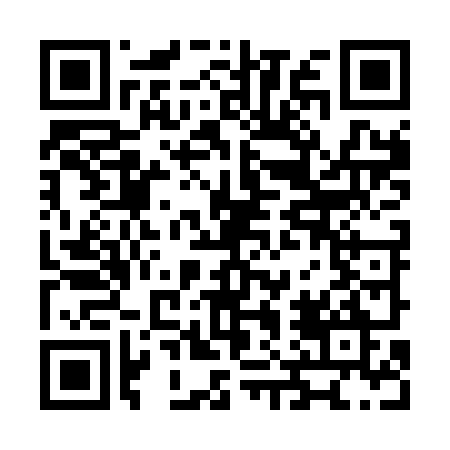 Ramadan times for Yirol, South SudanMon 11 Mar 2024 - Wed 10 Apr 2024High Latitude Method: NonePrayer Calculation Method: Egyptian General Authority of SurveyAsar Calculation Method: ShafiPrayer times provided by https://www.salahtimes.comDateDayFajrSuhurSunriseDhuhrAsrIftarMaghribIsha11Mon4:514:516:0612:083:236:106:107:1712Tue4:514:516:0612:083:226:106:107:1713Wed4:504:506:0512:073:216:096:097:1714Thu4:504:506:0512:073:216:096:097:1615Fri4:494:496:0412:073:206:096:097:1616Sat4:494:496:0412:073:196:096:097:1617Sun4:484:486:0312:063:196:096:097:1618Mon4:484:486:0312:063:186:096:097:1619Tue4:474:476:0312:063:176:096:097:1620Wed4:474:476:0212:053:166:096:097:1621Thu4:464:466:0212:053:156:096:097:1622Fri4:464:466:0112:053:156:086:087:1623Sat4:454:456:0112:043:146:086:087:1624Sun4:454:456:0012:043:136:086:087:1525Mon4:444:446:0012:043:126:086:087:1526Tue4:444:445:5912:043:116:086:087:1527Wed4:434:435:5912:033:106:086:087:1528Thu4:434:435:5812:033:106:086:087:1529Fri4:424:425:5812:033:096:086:087:1530Sat4:424:425:5712:023:086:086:087:1531Sun4:414:415:5712:023:076:076:077:151Mon4:414:415:5612:023:066:076:077:152Tue4:404:405:5612:013:056:076:077:153Wed4:404:405:5512:013:046:076:077:154Thu4:394:395:5512:013:036:076:077:155Fri4:394:395:5412:013:026:076:077:156Sat4:384:385:5412:003:026:076:077:157Sun4:384:385:5312:003:026:076:077:148Mon4:374:375:5312:003:036:076:077:149Tue4:364:365:5311:593:036:066:067:1410Wed4:364:365:5211:593:046:066:067:14